Criminal Activity February 2023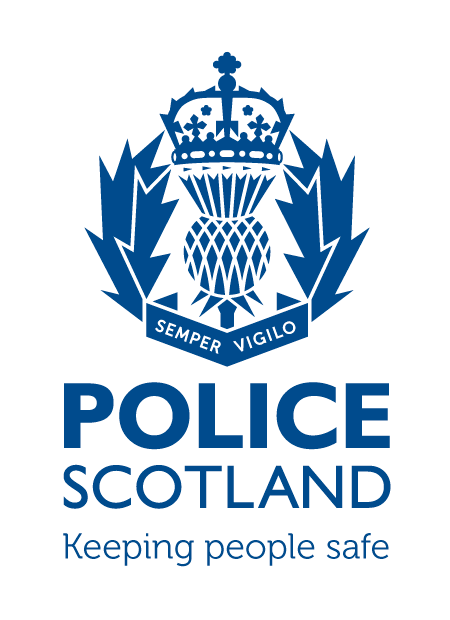 Beat Area BD01 & ME02 – Bonnyrigg, Lasswade, Poltonhall & DistrictDuring the month of February 2023 in the beat areas BD01 & ME02 – Bonnyrigg, Lasswade, Poltonhall & District – there were 282 calls to Police Scotland.INCIDENTS OF NOTEOn Thursday 2nd February, around 3pm, at Dobbies Road, a male shouted and swore towards a female. The accused was issued a Recorded Police Warning.

On Monday 6th February, around 4pm, at Polton Terrace, a female assaulted another female. The female then became aggressive with attending officers. The female was caution and charged with assault and threatening and abusive behaviour and a report was submitted to the Procurator Fiscal.On Wednesday 8th February, around 12pm, at Eskdale Drive, a youth assaulted another youth by punching and kicking them to the head. The youth was caution and charged in the presence of his guardians and a report submitted to the youth justice officer.

On Thursday 9th February, around 4am, at High Street, Bonnyrigg, two unknown persons smashed and items taken from within. Police enquiries are ongoing.

On Wednesday 15th February, around 8pm at Auld Coal Medway, three persons kicked and punched at a door whilst shouting and swearing and brandishing a wooden pole. The three were arrested, cautioned and charged and a report submitted to the Procurator Fiscal.

On Thursday 16th February, around 12pm, at Burnbrae Terrace, Road Traffic Officers witnessed a vehicle being driven without valid insurance. The vehicle was seized and the driver reported to the Procurator Fiscal.

On Monday 20th February between 12am and 8am a male broke into a premises and stole items amounting to £100. The male was arrested and charged with housebreaking. A report has been submitted to the Procurator Fiscal.

On Monday 20th February, around 1pm, on High Street, Bonnyrigg, a male verbally and physically assaulted three staff members from two different premises. The male was arrested and charged with assault and threatening and abusive behaviour. A report was submitted to the Procurator Fiscal.

Over the month of February Police received several calls from residents within the One Dalhousie Estate regarding off road motor bikes/ e-bikes. On Friday 17th February Midlothian Community Action Team (MCAT) were deployed in the area, as a result one youth was charged with several Road Traffic Offences and a report submitted to the Youth Justice Officer. MCAT also seized the off-road bike.ShopliftingsThere has been 4 shopliftings reported to Police within the Bonnyrigg, Lasswade and Polton Hall districts in February.If any person has any information about the incidents listed above, or indeed any other crime, please contact your Community Policing Officers                                           PC Jonny Cassidy & PC Chris Howarth via 101 or email:BonnyriggCPT@scotland.police.ukAdditional InformationInformation regarding crime can be passed to Crimestoppers on 0800 555 111 or through an Online Form - both of these routes are completely anonymous and available 24 hours a day, 365 days a year.Police Scotland use social media to circulate the latest news, events and information to the public via Twitter (@LothBordPolice and @MidLothPolice) and Facebook (www.facebook.com/LothiansScottishBordersPoliceDivision and www.facebook.com/MidlothianPolice).